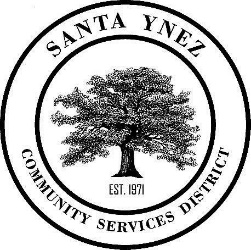 Santa Ynez Community Services District1070 Faraday Street, Santa Ynez, California 93460Phone: (805) 688-3008  Fax: (805) 688-3006R E G U L A R   B O A R D  M E E T I N G  A G E N D ATo reduce the risk of spreading coronavirus (COVID-19) within the community, the Santa Ynez Community Services District will be practicing social distancing guidance as instructed by the Governor and the Center for Disease Control.  This meeting is available via video conference on Zoom, and members of the public are encouraged to observe the meeting and offer public comment via Zoom.  To join the meeting from a PC, Mac, iPad, iPhone or Android device with high-speed internet enter or click on https://us02web.zoom.us/j/84179985467 and enter the Password 1070.  The District Board Room will be open to the public for this meeting.  Date:  Wednesday May 19, 2021				Location:  District Board RoomTime:  5:30 PM							1070 Faraday Street										Santa Ynez, CaliforniaBoard Members:Karen Jones PresidentBob D’Ambra, DirectorDavid Beard, DirectorFrank Redfern, DirectorBradlee Van Pelt, DirectorCALL TO ORDERROLL CALLPLEDGE OF ALLEGIANCEDIRECTORS COMMENTS:This item is the opportunity for Board Members to make brief announcements or reports, ask questions related to District business, request Staff to report back on a particular matter, or request that an item be placed on the agenda for a future meeting.PUBLIC COMMENT:  Members of the public may address the Board on any items of interest that are within the subject matter jurisdiction of the Board but that are not on the agenda (Government Code §54954.3).  The public will be offered an opportunity to comment on agenda items when these items are presented.REPORTS:A. General ManagerB. Legal CounselC. Secretary/Treasurer ReportD. Committee ReportCONSENT ITEMS:  The following items are considered routine and may be approved by a single action.  If discussion is desired, items may be removed from the Consent Agenda by any Board member and will be considered separately.  If an item is removed for discussion, separate action must be taken to approve the item.  Board members may ask questions or request clarifications without removal of the item from the Consent Agenda.  Members of the public may comment on Consent Agenda items prior to Board action.Approval of Regular Meeting Minutes of April 21, 2021.Treasurer’s April Report	1.	Approval of Disbursements from April 16, 2021 through May 14, 2021		2.	Profit & Loss Budget PerformancePUBLIC HEARINGS:Proposed Wastewater Rate Increase:  Hear any protests on the sewer fee rate increase proposed by Tuckfield and Associates Wastewater Rate Study dated March 2021.ACTION ITEMS:A.   Adopt Resolution 21-02, Resolution of the Board of Directors of the Santa Ynez Community Services District approving preliminary environmental review form, authorizing filing of notice of exemption, and setting forth findings relating to sewer service charges (Action required: 1) receive staff report; 2) open public comment; 3) close public comment; 4) discussion, motion, roll call vote).B. Adopt Ordinance O-21-01, Ordinance of the Santa Ynez Community Service District approving an increase in sewer service charges: (Action required: 1) receive staff report; 2) open public comment; 3) close public comment; 4) discussion, motion, roll call vote).C.   Adopt Resolution 21-03, resolution of the Board of Directors of the Santa Ynez Community Services District electing to have sewer fees and charges collected on the tax roll for the fiscal year 2021-2022, directing the preparation and filing report, fixing the time and place for public hearing, and providing the notice thereof: (Action required: 1) receive staff report; 2) open public comment; 3) close public comment; 4) discussion, motion, roll call vote).D. Horizon Drive Mainline Project Updates: Receive update on project including easement status and SRF loan process. (Action required: 1) receive staff report; 2) open public comment; 3) close public comment; 4) discussion, motion, roll call vote).E. Award contract for the Horizon Drive mainline extension project: Receive update on project including easement status and SRF loan process. (Action required: 1) receive staff report; 2) open public comment; 3) close public comment; 4) discussion, motion, roll call vote).F. Review and approve agreement for construction management services for the Horizon Drive Mainline Project: (Action required: 1) receive staff report; 2) open public comment; 3) close public comment; 4) discussion, motion, roll call vote).G.   Proposed draft budget for fiscal year 2021-2022. (Action required: 1) receive staff report; 2) open public comment; 3) close public comment; 4) discussion, motion, roll call vote).9.      INFORMATIONAL ITEMS:None10.	ADJOURNMENT: (Action required: by motion and voice vote adjourn meeting).The next regular Board of Directors meeting is scheduled for Wednesday, June 16, 2021.  All comments concerning any item on the agenda are to be directed to the Board President.Any public records which are distributed less than 72 hours prior to this meeting to all, or a majority of all, of the District’s Board members in connection with any agenda item (other than closed sessions) will be available for public inspection at the time of such distribution at the District’s office located at 1070 Faraday, Santa Ynez, California 93460. Persons with disabilities who require any disability-related modifications or accommodations, including auxiliary aids or services, in order to participate in the meeting, are asked to contact the District’s Board Secretary at least three (3) days prior to the meeting by telephone (805) 688-3008 or by email to wendy@sycsd.com. Remote Access Instructions for Upcoming Board of Directors meeting on May 19, 2021 audio at 1 408-638-0968, Meeting ID: 84179985467; Password/Member ID 1070.If you are joining the meeting via Zoom and wish to make a comment, press the "raise a hand" button or Q and A button.  If you are joining the meeting by phone, press *9 to indicate a wish to make a comment.  The chair will call you by name or phone number when it is your turn to comment.  Speakers will be limited to 3 minutes each.Individuals with disabilities who wish to request a reasonable modification or accommodation to observe and participate in the meeting remotely should contact the District by phone at (805) 688-3008 or by email at wendy@sycsd.com to resolve the request.Members of the public may also attend the meeting in person and offer public comment at the location stated above.  Appropriate social distancing practices will be required for all individuals attending the meeting in person.Respectfully submitted, ____________________________Jose Acosta, General Manager This is to certify that this agenda was posted at the Santa Ynez Community Services District Office and distributed according to requests on May 14, 2021._________________________________Wendy Berry. Secretary/Treasurer